ใบคำร้องขอโอนย้ายจำนวนหน่วยชั่วโมงการเข้าร่วมกิจกรรมเสริมหลักสูตรเพื่อพัฒนานักศึกษา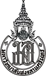 กรณีนักศึกษามหาวิทยาลัยสงขลานครินทร์ภายใน 5 วิทยาเขต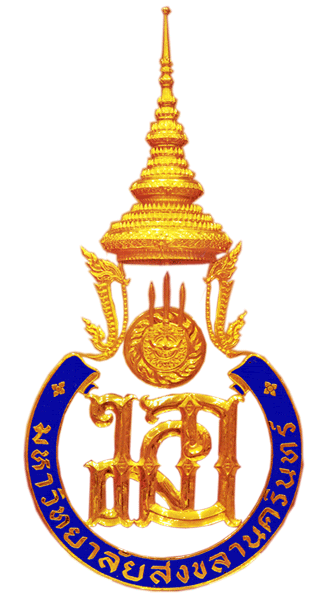 						   เขียนที่......................................................						   วันที่............เดือน...................พ.ศ. ...........เรื่อง	แจ้งขอโอนย้ายจำนวนหน่วยชั่วโมงการเข้าร่วมกิจกรรมเสริมหลักสูตรเพื่อพัฒนานักศึกษา                   เรียน	ผู้อำนวยการกองพัฒนานักศึกษาและศิษย์เก่าสัมพันธ์	ข้าพเจ้า นาย / นางสาว............................................................................................................................เบอร์โทรศัพท์...........................................E-mail.....................................................................................................รหัสนักศึกษาเดิม ................................. คณะ.............................................. วิทยาเขต..........................................รหัสนักศึกษาใหม่ .................................. คณะ...............................................วิทยาเขต..........................................มีความประสงค์ขอโอนย้ายข้อมูลจำนวนหน่วยชั่วโมงการเข้าร่วมกิจกรรมเสริมหลักสูตรเพื่อพัฒนานักศึกษา จากรหัสนักศึกษาเดิมมาเป็นรหัสนักศึกษาใหม่                   	จึงเรียนมาเพื่อโปรดพิจารณาดำเนินการด้วย  	        						(ลงชื่อ)........................................................(ผู้ยื่นคำร้อง)						         (.....................................................)